The Preschool JournalDecember 20, 2021        		     			                  Issue I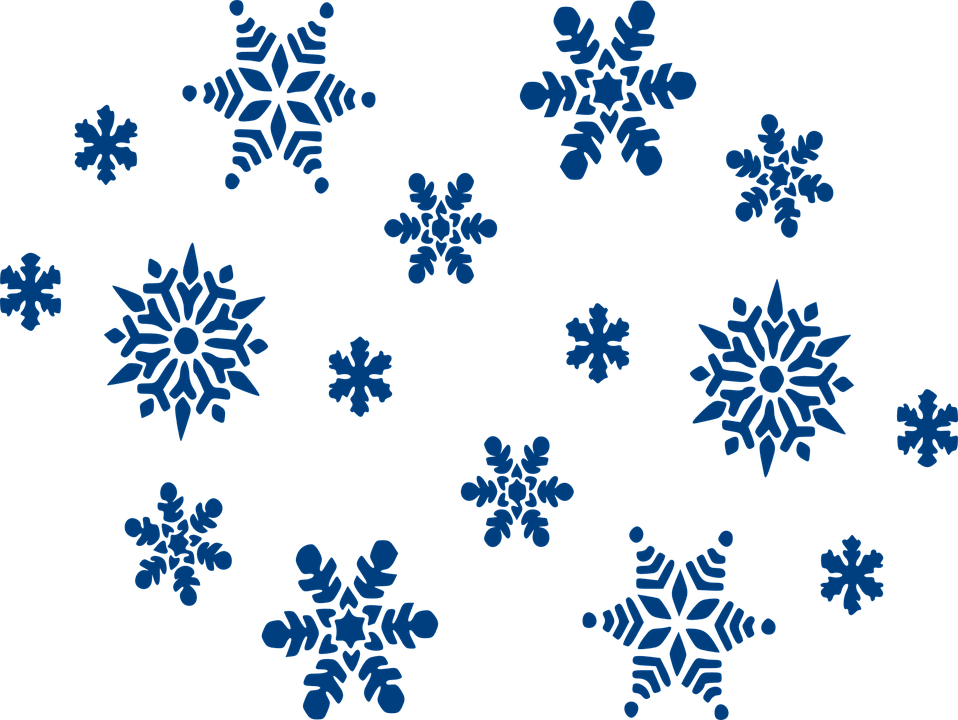 